        						                                                                                    Educate. Learn. Empower. Lead       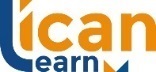 OBSERVATION CHECKLIST[Unit code and title here]Course CodeCourse NameUnit Code:Unit Title:Student Name:Assessor/s:  INSTRUCTIONS FOR ASSESSEE:For this assessment you are required to be directly observed while you:During the assessment I will observe you completing the task and will make notes on a checklist. I will stop the assessment on occasion to ask questions or to get you to repeat an action, or ask you to explain what and why you are doing something. I will tell you when to continue with the assessment task.INSTRUCTIONS FOR ASSESSEE:For this assessment you are required to be directly observed while you:During the assessment I will observe you completing the task and will make notes on a checklist. I will stop the assessment on occasion to ask questions or to get you to repeat an action, or ask you to explain what and why you are doing something. I will tell you when to continue with the assessment task.ELEMENT OF COMPETENCYELEMENT OF COMPETENCYPERFORMANCE CRITERIAOBSERVATION OF PERFORMANCECOMPETENTY      NRULES OF PERFORMANCE OBSERVATIONRULES OF PERFORMANCE OBSERVATIONRULES OF PERFORMANCE OBSERVATIONRULES OF PERFORMANCE OBSERVATIONCOMPETENTY      NValidSufficientCurrentAuthenticCompetent                 Not Yet Competent  Competent                 Not Yet Competent  Competent                 Not Yet Competent  Competent                 Not Yet Competent  Competent                 Not Yet Competent  Reassess Plan DateStudent SignatureDate:Assessor SignatureDate:Third Party SupervisorSignature (If applicableDate:Assessor  CommentsStudent  Comments